MEGHÍVÓA Pázmány Péter Katolikus Egyetem Bölcsészet- és Társadalomtudományi Karának Doktori és Habilitációs Tanácsa nevében tisztelettel meghívjuk Beszédes Józsefhabilitációs előadásaira,melyeket2021. május 20-án csütörtökön 9.00 órától tartunkMicrosoft-Teams felületen:Microsoft Teams értekezletCsatlakozzon a számítógépén vagy a mobilapponKattintson ide az értekezlethez való csatlakozáshozTovábbi információ | Értekezlet beállításai	Ft. Dr. Fodor György s.k.			Dr. Surányi Balázs s.k.        	dékán 			      BTDHT-elnök		 								ProgramTantárgyi előadás:Auxiliáris vicusok PannoniábanTudományos kollokvium:Késő római katonai táborok a Duna bal partján, a mai Budapest területén az újabb kutatások fényébenAz előadások nyelve a magyar. Tudományos kollokvium összefoglalása: angolul.Karunk habilitált oktatóinak az előadáson való részvételt az Egyetemi Habilitációs Szabályzat előírja.A tézisek honlapunkon érhetőek el: www.btk.ppke.huRészvételi szándékát, kérjük, az alábbi elérhetőségen jelezze:kiss.kornelia@btk.ppke.hu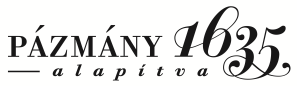 Pázmány Péter Katolikus EgyetemBölcsészet- és Társadalomtudományi KarDoktori és Habilitációs Iroda1088 Budapest, Mikszáth Kálmán tér 1.   Tel: +36 1 235 3030   Intézményi azonosító: FI79633